Feedback on three Models of Ministry for the Shaped By God Together ProcessPlease take time to look at the video or document that explains the ‘why’ behind the process.Timeline: 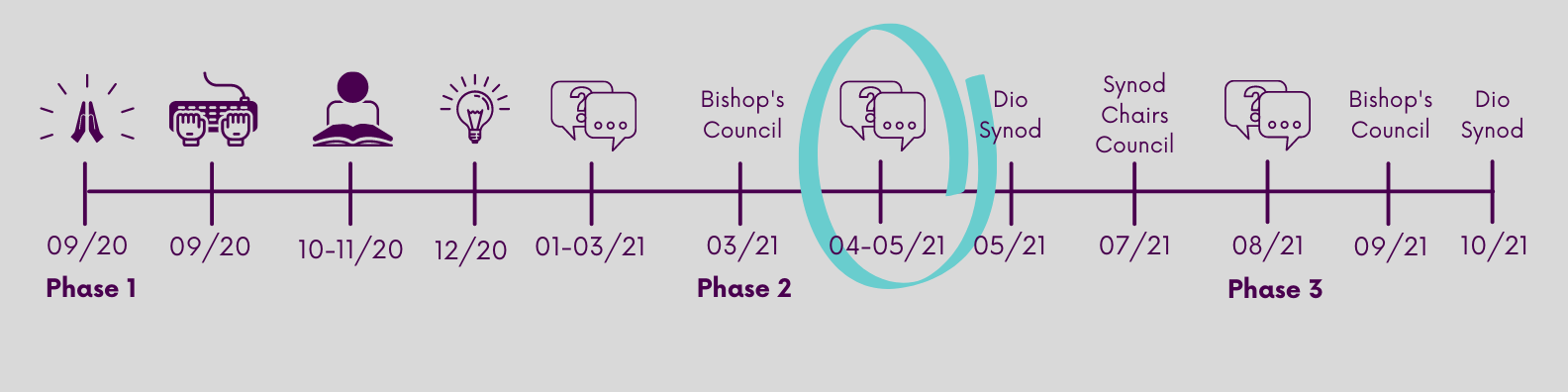 This local conversation and feedback is taking place as part of Phase 2 of the process. 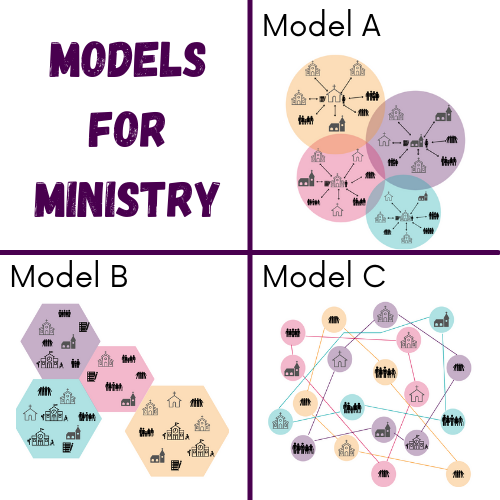 Parish Number(s): Ministry Model A – MinsterRemembering that our current model of ministry is inadequate and unsustainable, and looking to the future, how well would model A, help us effectively live out the 3 key questions where we are?I really can’t see it working 				  	         I can see this working very wellMinistry Model B – Mission AreasRemembering that our current model of ministry is inadequate and unsustainable, and looking to the future, how well would model B, help us effectively live out the 3 key questions where we are?I really can’t see it working 				  	         I can see this working very wellMinistry Model C – NetworkRemembering that our current model of ministry is inadequate and unsustainable, and looking to the future, how well would model C, help us effectively live out the 3 key questions where we are?I really can’t see it working			  		         I can see this working very well012345670123456701234567